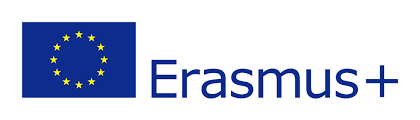 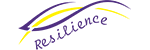 Narzędzia diagnostyczne dla szkół.Narzędzie służy identyfikacji czynników ryzyka i czynników chroniących w środowisku szkolnym. Jeżeli chcesz skorzystać z narzędzia wypracowanego w ramach Projektu Resilience wypełnij formularz a otrzymasz na maila indywidualny identyfikator, który umożliwi Ci skorzystanie            z narzędzi diagnostycznych  i ewaluacyjnych. Dane szkoły/placówki:Zgłoszenie szkoły prosimy wysłać na adres: wlp@metis.pl ResilienceResilienceSzkołaAdresPaństwoTelefonE -mailOsoba koordynująca badanie